УрокТема: Урал «Каменный пояс Русской земли»Цели урока: Познакомить учащихся с природой, тектоническим строением, рельефом и полезными ископаемыми, климатом и водными ресурсами Урала.Задачи урока:1.Образовательные задачи: определить уровень знаний учащихся основных понятий тектоническому, геологическому строению; определить взаимосвязи между тектоническими структурами, формами рельефа и полезными ископаемыми; сформировать  основные понятия по климату, водным ресурсам Урала.2. Развивающие: отрабатывать умения и навыки работы с тектоническими, геологическими и климатическими картами, анализировать, делать выводы, выявлять причинно-следственные связи.3.Воспитательные: патриотическое и экологическое воспитаниеТип урока: урок изучение нового материала.Образовательные технологии:«Личностно-ориентированные технологии»«Развивающие технологии»Оборудование: Мультимедийная установка, слайды видов Урала; тектоническая, климатическая, физическая карта Урала, коллекция горных пород, минералов.Ход урока:I.Организационный моментII Повторение. Проверка домашнего задания-Почему Кавказ высокие горы (Молодые.)-Докажите, что это молодые горы.(Пикообразные вершины и крутые склоны; складчатое строение; землетрясения; потухшие вулканы; горячие минеральные источники)-Почему западная часть Предкавказья и западные склоны Ставропольской возвышенности получают больше осадков, чем восточные?(Осадки приносят западные ветры с Атлантики. Ставропольская возвышенность находится на пути морского умеренного воздуха и заставляет его подниматься , при этом идет образование облаков и дожди.)-Почему зима в Предкавказье холоднее, чем на Черноморском побережье Кавказа?(Черноморское побережье защищено от холодных северных ветров горами)-Как называются курорты Кавказа, имеющие минеральные источники?(Кавказские Минеральные воды-Пятигорск, Минеральные воды, Кисловодск, Есентуки, Железноводск) -В центральной части Кавказа большую площадь занимают ледники, хотя территория получает большое количество суммарной радиации в течении года. Как вы это объясните? (Солнечная радиация тратится на таяние льдов и снегов, значительная часть отражается и в горах температура с высотой понижается )-В чем различие местных ветров-фена и боры?(Фен-теплый и даже горячий ветер, бывает чаще весной. Бора- холодный, ураганный ветер, возникает зимой в районе Новороссийска.)
III.Изучение новой темы Заранее подготовленный ученик читает стихотворение С. Щипачева Он азиатскому материку 
Пришелся каменным порогом
Ему известен мамонта скелет
В грунтах промерзлых. Ливнями, ветрами
Его точили миллионы лет,
Чтобы строкою засверкали грани. 
Железо, никель, хромовые руды
Я трону словом, рифму им найду. 
Недаром в копях камень изумрудный

Зеленым глазом смотрит в темноту.
Хребет запутает тропою лосей, 
Черникой спелой потчевать начнет,
Блеснет меж сосен речкой Сосьвой,
До светлой тучки ледником достанет,
В озера глянет, в стих войдет таким.
Он весь пропах лесами и цветами
И горьким дымом заводским.
-Ребята! Определите тему урока. Сегодня мы познакомимся с природой Урала. Начнем знакомство с определения географического положения Урала.Учитель ставит вопрос. Что ребята хотели бы для себя узнать на уроке.Работа с картой:- В каком направлении вытянуты Уральские горы? ( С севера на юг. От побережья Северного Ледовитого океана  за полярным кругом до почти 50 градусов с.ш.)

- Определите, на сколько километров протянулись горы ( 70с.ш-52с.ш.=18; 18*111км=1998 км-около 2000км)
- Как может повлиять на природу Урала его вытянутость на 2000км с севера на юг? (Разнообразие климата, природных зон).
-К западу к Уралу подходит Русская равнина, а с востока – Западно-Сибирская низменность. Урал- граница между Европой и Азией. Переводится Урал- пояс (с тюркского). Но у Урала много было названий- в античные времена-« Рифейские горы»; до XVII в. – «Камень», «Каменный пояс».-Определить по карте максимальную высоту Уральских гор( Высшая вершина г. Народная, 1895м).-Запишите в тетрадь 5 вершин Урала и их высоту.Учащиеся делают вывод: Урал- невысокие горы.Расположение горных хребтов и долин УралаУральские горы состоят из нескольких горных хребтов, вытянутых с севера на юг параллельно друг другу. Между хребтами по продольным долинам текут реки. Хребты разделены поперечными долинами на отдельные массивы. Только один хребет образует длинную цепь и не разделяется поперечными склонами – это Водораздельный хребет, разделяющий речные системы Печоры и Волги на Русской равнине и Оби на Западно-Сибирской равнине. Уральские горы имеют плоские или округлые вершины, покрытые каменными россыпями. Камни в россыпях разных размеров: крупные и очень крупные. Над вершинами иногда возвышаются останцы, имеющие причудливые очертания. Приполярный Урал имеет и остроконечные вершины в виде зубчатых гребней. 

По особенностям рельефа, геологическому развитию, климату Урал делится на Полярный, Приполярный, Северный, Средний и Южный. Некоторые географы отдельно выделяют Пай-Хой. -Каковы вершины Урала?Затем вместе с учителем, учащиеся синхронно моделируют Уральские норы. Урал- ассиметричные горы. Западный склон пологий, восточный – крутой. От Русской платформы Уральские горы отделены краевым прогибом. Западные склоны сложены осадочными породами, а водораздельный хребет и восточные склоны- магматическими и метаморфическими.
История освоение Урала (стр.174)Климат Урала.-Климат Урала разнообразен. Почему?Горы вытянуты на 2000км в меридиональном направлении и северная часть Урала расположена за Северным полярным кругом, и получает солнечной радиации значительно меньше, чем южная часть Урала, расположенная южнее 55 градуса с.ш. Задание по карте:Определить средние температуры января и юля на Северном (Полярном) Урале и Южном Урале. 

Средняя температура января С.Урала: -20…-22 градуса;
Средняя температура января Ю.Урала: -16 градусов;
Средняя температура июля С.Урала: +8 градусов;
Средняя температура января Ю.Урала: +20 градусов.2.Различие в увлажнении западных и восточных склонов, т.к. Уральские горы стоят на пути морских умеренных воздушных масс и западных ветров. Западные склоны Урала наветренные – получают осадков больше. Задание по карте: Определить увлажнение по климатической карте. В Предуралье осадков за год выпадает 600-800мм, а в Зауралье на подветренном склоне – 400-600мм.В любых горах климатические условия меняются с высотой: чем выше – тем холоднее, т.к. температура при подъеме на 1км понижается на 5-6 градусов.Воды Урала
Уральские горы являются водоразделом рек, текущих по Русской и Западно-Сибирской равнинам. Реки на Урале берут свое начало, а значит, текут своими верховьями, то есть маломощные. Следовательно, на Урале стоит водная проблема
-Как обеспечить многочисленные промышленные города Урала водой? (Можно создать пруды и водохранилища. Верно, и почти каждого города на Урале есть пруд или водохранилище)-На каких склонах Урала водная проблема особенно острая? (На восточных склонах, так как на них выпадает меньше всего осадков и речная сеть менее густая) - Найдите на карте реки, стекающие с Уральских гор, назовите, к бассейнам каких океанов они относятся (Печора – впадает в Баренцево море; Притоки Камы – Чусовая, Белая, Уфа, Вишера, река Урал – реки бассейна внутреннего стока. С восточных склонов стекают реки, относящиеся к речной системе Оби: Щучья, Северная Сосьва, Тавда, Тура, Исеть, Миасс).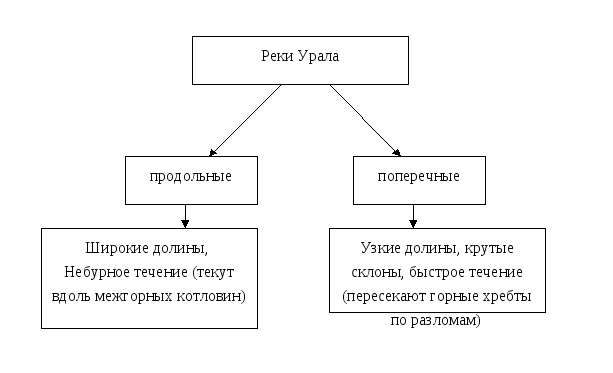 
наиболее крупные озера – тектонического происхождения, глубокие, вытянуты цепочкой вдоль восточного склона Урала;
В Зауралье – на равнине озера мелкие, бессточные с солоноватой водой;
Предуралье, сложенное известняками, гипсами, каменой солью, имеет карстовые озера округлой формы. Самое крупное – Тургояк. Геологическое строение и природные ресурсы Урала     Уральские горы богаты минеральными ресурсами. Это настоящая кладовая полезных ископаемых. Причем в Предуралье залегают нерудные, а в Зауралье – рудные полезные ископаемые.Чем объясняется такое разнообразие и размещение нерудных и рудных полезных ископаемых на Урале? (Размещение полезных ископаемых связано с геологической историей развития и геологическим строением Урала.)Выясним, в чем особенности геологического  строения и геологической истории Урала.Заслушивается сообщение о геологическом строении и полезных ископаемых Урала (см. дополнительный материал к уроку).Найдите месторождения полезных ископаемых Предуралья и восточных склонов Урала – Зауралья.Найдите месторождения железных руд: Магнитогорское, Высокогорье, Качканарское,  Бакальское, Халиловское.Надите месторождение медных руд: Красноуральское, Гайское,Сибаевское.Найдите месторождения6золота – Березовское;асбеста – Баженовское;калийных и каменных солей – в Прикамье;нефти – Ишимбай; угля – Печерский бассейн, Кизиловский – в Предуралье.В бассейне реки Вишеры найдены алмазы.Рефлексил  Ребята. Что нового вы узнали? Оправдались ли ваши ожидания?Задания по контурным картам: Выделите  на контурной карте 5 частей Урала: Полярный, Приполярный, Северный, Средний, Южный.Отметьте высшие вершины Урала: г. Народнай, г. Ямантау, г. Тельпозиз, г.Конжаковский камень.Отметьте месторождения полезный ископаемых Предуралья: каменный уголь, калийные соли, нефть; и Зауралья: железный руды, медные руды, асбест.Обозначьте заповедники: Печеро-Илычский,  Ильменский.Домашнее задание Б.: § 32; ответить на вопросы.Р.: §36 и §37, с.219.